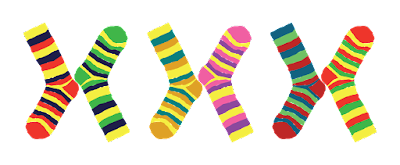 Next week is Anti Bullying Week!
We will be starting off our week on Monday with Odd Socks Day. Please send your child to school in normal uniform but wearing odd socks.
There will also be activities in school throughout the week for the children.
We are ending the week with Children in Need day on Friday. For a £1 donation children can come to school in non-uniform.
 All payments can be made using Parent Pay. You don’t need a ParentPay account to make a payment.https://app.parentpay.com/ParentPayShop/Foc/Default.aspx?shopid=5001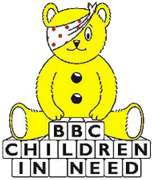 